خط سير خارج الكلية              توقيع الموظف                                  رئيس القسم                                   أمين الكلية              ...........................                     ...........................                     ...........................خط سير خارج الكلية              توقيع الموظف                                  رئيس القسم                                   أمين الكلية              ...........................                     ...........................                     ...........................الأســــــــــــــــم   :    الوظــيــفــــــة    :الوظـيــفــــــة :نوع المأمورية   :تاريخ المأمورية :الموافــــــــق  : يـــــــــــــــــوم /الى الساعــــــــــة :من الساعـــــــــة : الملاحظــــــــــات :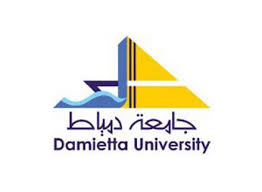 شئـــون العامليـن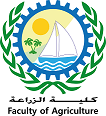 الأســــــــــــــــم   :    الوظــيــفــــــة    :الوظـيــفــــــة :نوع المأمورية   :تاريخ المأمورية :الموافــــــــق  : يـــــــــــــــــوم /الى الساعــــــــــة :من الساعـــــــــة : الملاحظــــــــــات :